Hasičské soustředěnív JedovnicíchTřetí zářijový víkend proběhlo soustředění mladých hasičů. Konalo se v Jedovnicích u rybníka Olšovce. PátekSraz před naší hasičkou byl v 16 hodin. Cesta trvala asi půl hodiny, ale zato byla plná smíchu a legrace. Když jsme dojeli na místo, tak chvíli trvalo, než jsme dostali chatu do vlastních rukou. Na večeři jsme měli hranolky, které jsme si připravili sami. Po večeři jsme probírali disciplíny branného závodu. Začali jsme u uzlů a skončili u topografie. Potom následovaly různé společenské hry a hlavolamy. A nakonec i nějaký film. Až po půl noci došlo na Zdeňkova slova a všichni tvrdě usnuli. SobotaProbudil nás Zdeněk, který přišel se slovy:“ vstávejte mravenci !.“ Udělali jsme spoustu práce, připravili jsme rybí pomazánku na snídani, česnečku a guláš na oběd. V 9 hodin přijeli na ukázku záchranáři. Celé dopoledne jsme probírali první pomoc. Po obědě jsme se učili, jak se zachovat při tepenném krvácení a zlomeninách. K večeru došlo na nácvik střelby. Téměř na konci dne jsme jeli do aquaparku a vrátili jsme se dost pozdě. Takže jsme šli rovnou do postele. NeděleRáno nás Zdeněk probudil tak rychle, že jsme se lekli, že je poplach. Rychle jsme se obuli a běželi dolů do jídelny. Tam už nás čekala Lucka s buzolami, na řadě byl azimut. Po azimutu následovalo lezení po laně. A potom už jen uklízet a balit. Když jsme měli zabaleno a poklizeno, tak už jsme jen nanosili věci do auta a počkali na příjezd paní domácí. Cesta zpět byla stejně zábavná jako cesta tam.Tento víkend jsme si všichni moc užili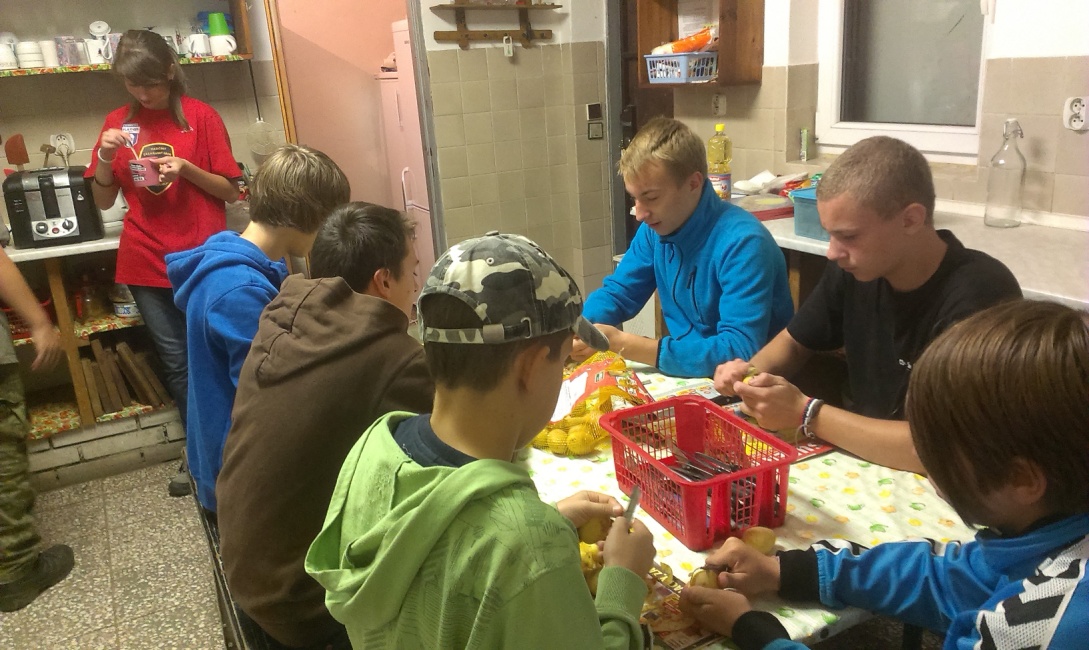 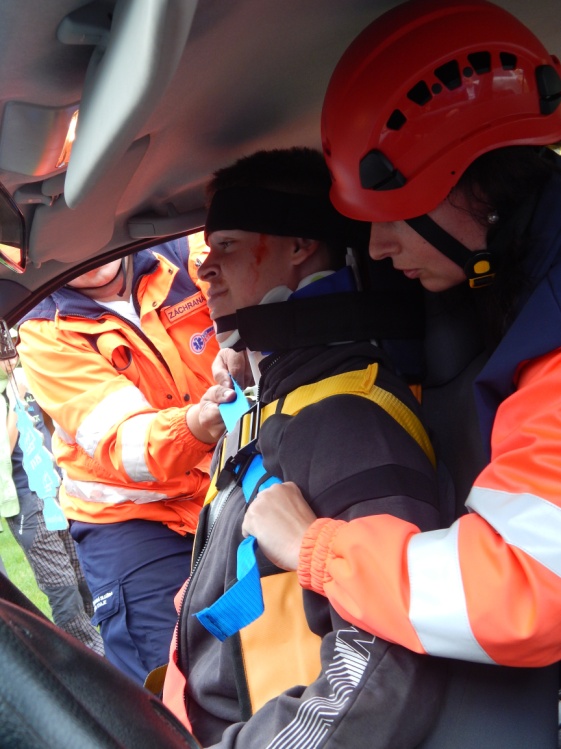 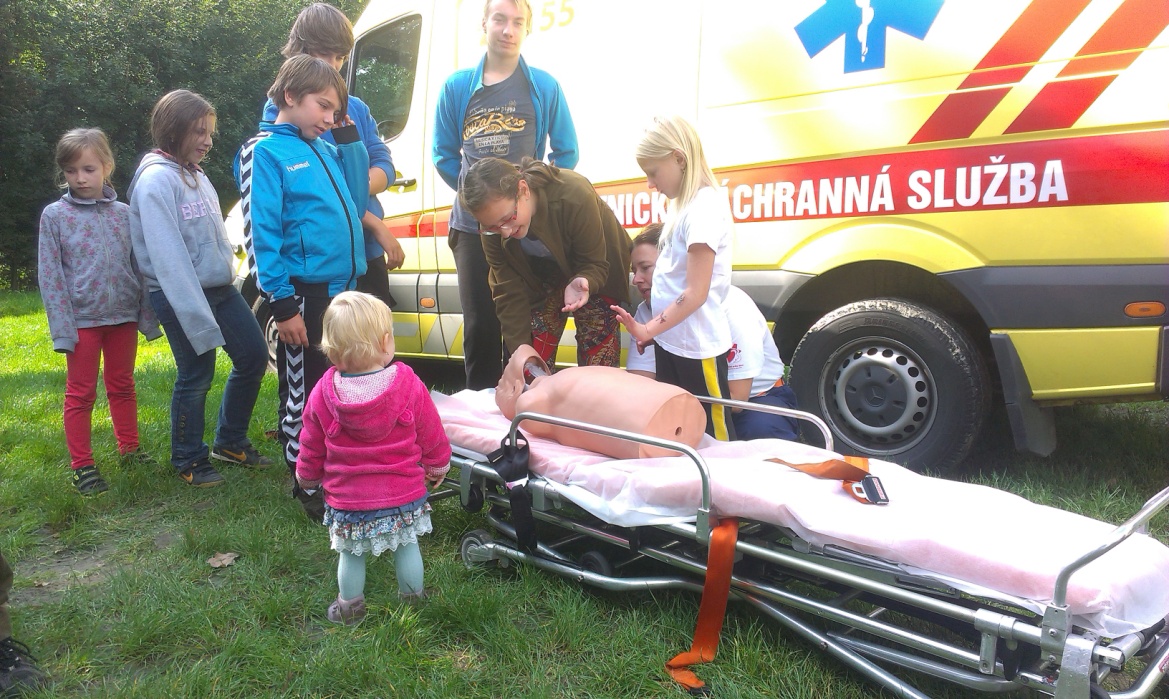 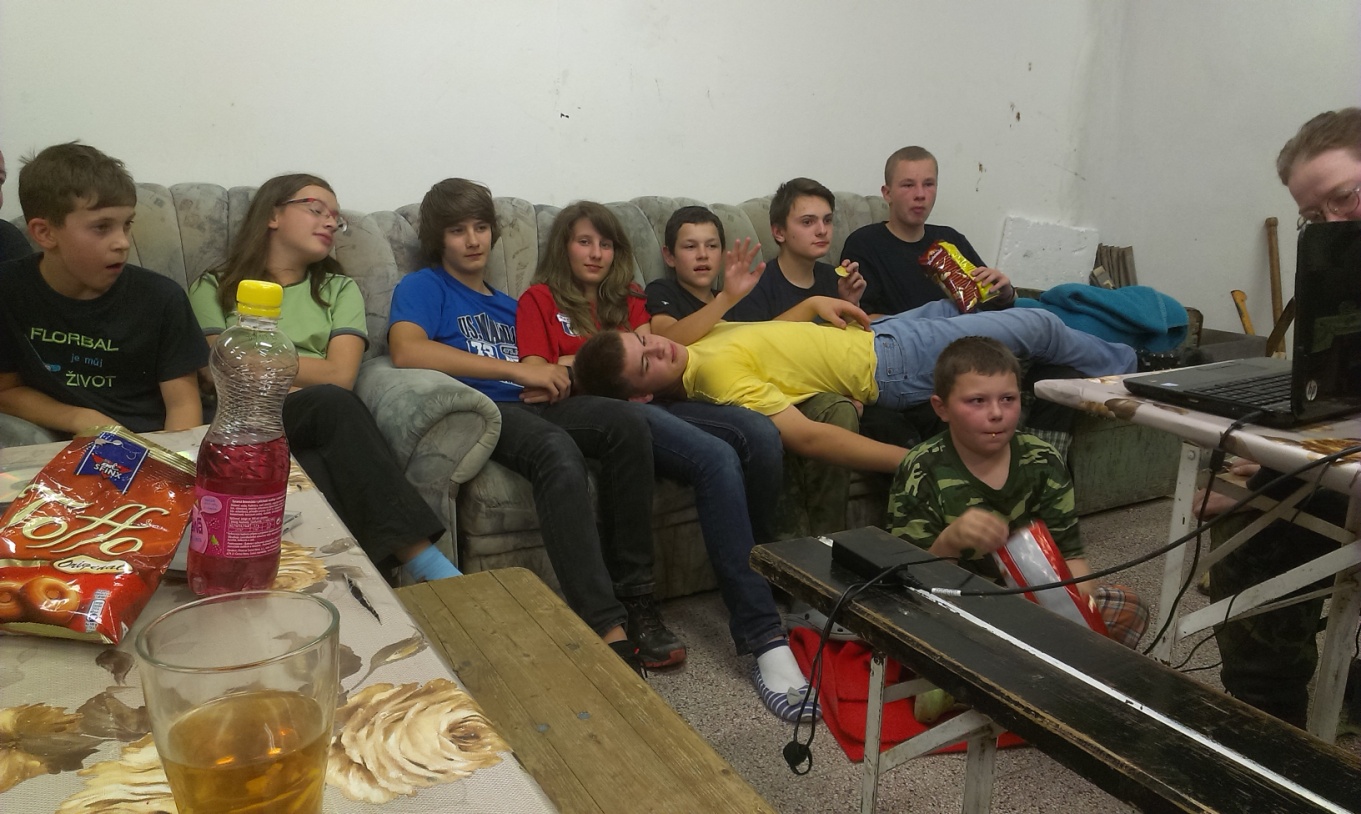 